Circle the right emotion / feeling.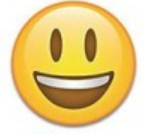 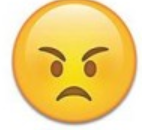 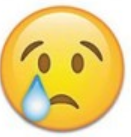 happy                                           a) happy                               a) sadshy                                                b) angry                                b) happyangry                                            c) worried                             c) surprisedFill in the missing letters.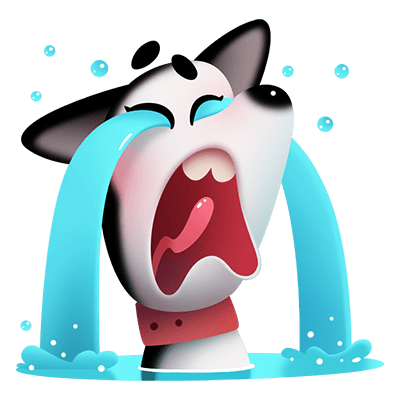 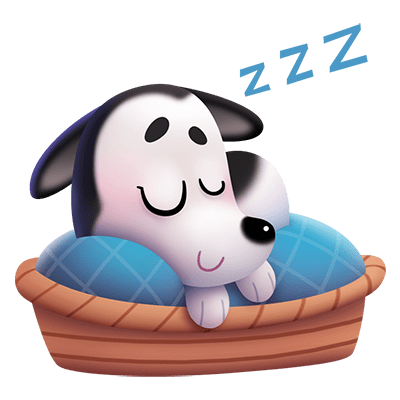 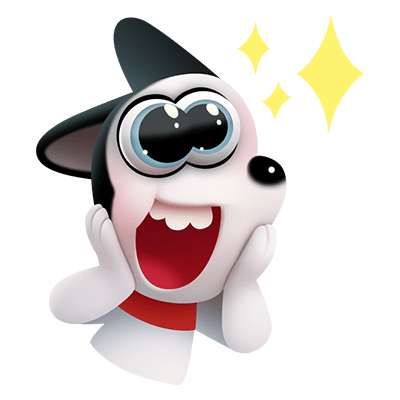 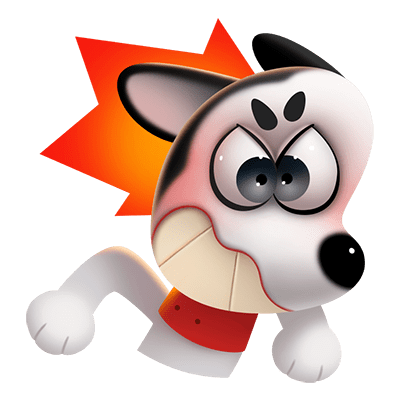 _ a _ 				s _ e _ _ y		_ a _ _ y			a _ g _ _Answer keyHappy, angry, sadS a d, s l e e p y, h a p p y, a n g r yName: ____________________________    Surname: ____________________________    Nber: ____   Grade/Class: _____Name: ____________________________    Surname: ____________________________    Nber: ____   Grade/Class: _____Name: ____________________________    Surname: ____________________________    Nber: ____   Grade/Class: _____Assessment: _____________________________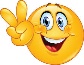 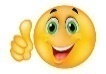 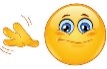 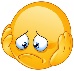 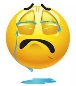 Date: ___________________________________________________    Date: ___________________________________________________    Assessment: _____________________________Teacher’s signature:___________________________Parent’s signature:___________________________